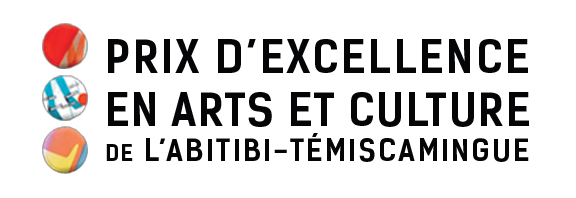 COMMUNIQUÉPour diffusion immédiatePrix D’EXCELLENCE en arts et culture de l’Abitibi-TÉMISCAMINGUE 2019DÉVOILEMENT DES 25 FINALISTESAmos, le 11 mars 2019 – Le Conseil de la culture de l’Abitibi-Témiscamingue (CCAT) est heureux de dévoiler les finalistes des 19e Prix d’excellence en arts et culture de l’Abitibi-Témiscamingue. Ginette Vézina, Présidente du Conseil de la culture de l’Abitibi-Témiscamingue : « Nous dévoilons aujourd’hui 25 finalistes parmi lesquels se retrouvent une vingtaine d’artistes, une dizaine d’organismes culturels et 5 écoles ou organismes reliés au milieu de l’éducation, représentant ainsi tous les territoires et les regroupements disciplinaires, témoignant de la variété et de la richesse du milieu artistique et culturel de la région. ».Et les finalistes sont :  Prix Partenariat : Centre Le Retour, Conservatoire de musique de Val-d’Or, École Notre-Dame-de-Protection, École Rivière-des-Quinze, Harmonie HarricanaPrix du Public : Aki Odehi | cicatrices de la terre-mère, Biennale internationale d’art miniature, Des territoires coulés dans nos veines, Les portes du 50e, Triennale en métiers d’artPrix Coup de cœur : Caroline Arbour, Pierre Labrèche, Véronique FilionPrix Relève : Nathalie Faucher, Julie Mercier, Johannie SéguinPrix Organisme : intégration des technologies de l’information et des communications : Festival de musique émergente, Nadagam Films, Petit Théâtre du Vieux NorandaPrix Travailleur de l’ombre : Gaétane Godbout, Laurent Lessard, Léopold NoëlPrix Créateur/Créatrice de l’année : Matthieu Dumont, Frank Polson, Martine SavardPour en connaitre davantage sur les nommés, veuillez consulter le document Présentation des finalistes. Les documents sont également disponibles au www.ccat.qc.ca/section-speciale. Les lauréats seront connus le mercredi 10 avril prochain, lors de la remise des Prix d’excellence en arts et culture présentée en formule 5 à 7, au Théâtre des Eskers à Amos. Pour plus d’informations, contactez Nancy Ross, agente de communications, au 1 877 764-9511, poste 28, ou à com@ccat.qc.ca.– 30 –Source : 	Nancy Ross	1 877 764-9511, poste 24	com@ccat.qc.ca Merci à nos précieux partenaires : 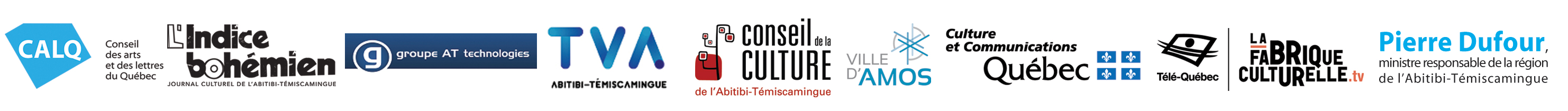 